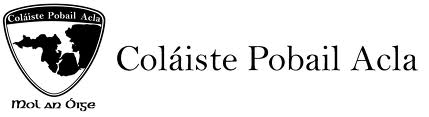 Coláiste Pobail AclaPolrannyAchillCo. MayoSchool Roll Number: 76150VSupporting Transitionin Coláiste Pobail AclaDate of Finalised Document:   Nov. 19, 2014 Introduction“Educational change comes in many forms  …and is ….. happening, all the time. Students’ lives, the lives of teachers, not to mention schools as organisations are being changed by globalisation, technology, changing societal institutions, and the prevailing economic and political climates. At the level of the many daily learning interactions taking place in every school, change is an ever-present factor. Change is part of the rhythm and life of the classroom and school”.from Leading & Supporting Change in Schools,  NCCA Discussion DocumentSupporting Transition in the Context of Our School  Mission“We strive to motivate our school community to realise its full potential academically, spiritually, physically and emotionally in a safe, supportive learning environment.”Supporting the Changing Needs  of Our StudentsCare is given at all times to support the individual changing needs of our students at all stages while they are attending at Coláiste Pobail Acla.  The following structures and supports have a role to play in assisting our students to cope with and successfully respond to transition:  Working closely with Parents/Guardians, and in particular  the Parents/Guardians of students in the ASD Unit who can need high levels of supportTutor TeamTeaching Team ASD Teaching TeamSNA TeamThe Home School Community Liaison OfficerPastoral Care Team Chaplaincy ServiceCareer Guidance School Policy & PracticeThe Student Journal (information & communication)Parent Teacher Meetings The School’s Programme of Sport & Extra Curricular ActivitiesThe School Library (providing information, hosting meetings, facilitating activities etc.)JCSP Programme (supports students with additional learning needs & targets potential early school leavers)School Support ServicesSchool Completion ProgrammeCPD for StaffStructures for Supporting Transition at Specific StagesSpecific structures, programmes  and practices  are in place to support students at the following stages:transition from primary to second leveltransition from Junior Cycle to TY transition into 5th yr.transition on to 3rd levelstudents enrolling in the school during the school yeartransition into ASD UnitTransition from Primary to Second Level & Through 1st Yr.Principal  Visits to Primary Schools in our catchment areaOpen Night/Enrolment Evening (whole staff participation)Enrolment Information Pack for Parents and prospective enrolling studentsONE BOOK ONE READ Programme (facilitated by the Literacy Team & The Library in conjunction with our colleagues in  our feeder schools)Sitting of Entrance Exam (CATs)Liaising with our Feeder Schools (Management, HSCL, Literacy Team)Staggered transition into ASD Unit – may attend part-time during final year in Primary ScoolHSCL Coordinator Service for  1st yrsInformation for Staff on Incoming First Years (at first staff meeting of the school year)Orientation Day for new 1st yrs.Information Evenings for Parents of 1st Yrs (Management & HSCL) First Year Induction (facilitated by the School Completion Programme)First Yr. Activity DaySchool Mentor Programme (Big Brother, Big Sister) First Yr.  RetreatPaired Maths  with TYs & Paired Reading ProgrammeHomework ClubIdentification of students with difficulties and provision of learning supportJCSP Targeted StudentsOn-going SupportsTransition from Junior Cycle to TY  & Through TY Information on TY Programme (for Students)Information Evening for ParentsSelection Process for Entry into ProgrammeTY Information BookletProbation PeriodTY Programme  focus on personal development, teamwork and building confidence and maturity TY Retreat: Day of ReflectionRegular Monitoring & Evaluation of Student ProgressEvaluation by students of  each workshop, activity, outing/tripEnd of Year Evaluation by ParentsTransition into 5th Yr. & Through Senior CycleTY ProgrammeSubject Information Session for TY & 3rd Yr. students – Leaving Cert subject options presented5th Yr. Induction (Team Building Exercises)Subject Selection Higher/Ordinary Level OptionsCareer GuidanceApplication to Academic Work After School Study for Leaving Certs  - may not be provided from 2014 due to withdrawal of  DEIS supportsDATSSupport for repeat Leaving Cert StudentsTransition on to 3rd LevelCareer GuidanceInformation Skills Programme (when teacher allocation allows)Support for CAO/UCAS ApplicationSupport for Grant Application ProcessSupport Following Leaving Cert ResultsStudents Enrolling in the School During the School YearChanging from one school  community  to another during a school year can be a difficult and challenging experience for young people. In our school community.  We are alert to the difficulties and issues that may arise for students at this time and  provide support for them in the following ways: Working closely with Parents/Guardians, and in particular  the Parents/Guardians of students in the ASD Unit who can need high levels of supportCommunication, where possible,  with the school from which the student(s) is (are) transferring, and with any other relevant agencies etcTutor TeamTeaching Team Pastoral Care Team Chaplaincy ServiceCareer Guidance The Home School Community Liaison OfficerSchool Support ServicesSupporting the Changing Needs  of Our StaffThe following structures and services have a role to play in supporting  staff members in transition, and in responding to change:Culture of collegiality and collaboration among staffRegular staff meetingsSubject Department MeetingsAccess to Policy & Planning documents on staff server and in hard copy in StaffroomMentoring for NQTs and for staff on teaching practice placementCPD ETB Human Resource  SectionTeacher Unions (Coláiste Pobail Acla is a dual mandate school)Other Employee Unions (Impact, SIPTU)Chaplaincy ServiceThese external services and organisations offer support for school staff:MSL ETB Head Office, CastlebarDepartment of Education & Skills  (www.education.ie)PDST (www.pdst.ie) & Subject OrganisationsETBI (www.etbi.ie)Teaching Council of Ireland  (www.teachingcouncil.ie) SESS (www.sess.ie)NBSS (www.nbss.ie)Carecall Employee Assistance Service: 1 800 411 057 (providing counselling & support for all teachers in the State and their immediate families)LINKS WITH OTHER SCHOOL POLICIESMany  of the school’s policies and plans feed into this Policy. Some of these include:Pastoral Care PolicyGuidance PlanChaplaincy Service HSCL PolicyPolicy on Attendance & ParticipationJCSP PolicyEnrolment Policy Code of BehaviourTY PolicyLiteracy PolicyNumeracy PolicySchool Library PlanThis policy was adopted by the Board of Management on ________________   [date].   This policy has been made available to school personnel, is readily accessible to parents and pupils on request, and has been  provided to the Parents’ Council.   A copy of this policy will be made available to the Department and the patron if requested.    This policy and its implementation will be reviewed by the Board of Management once  every 2  years. Signed: ____________________________________                     Date: ______________                                                                                   (Chairperson of Board of Management)                    Signed: ___________________________                                  Date: __________________                 (Principal)  Date of next review:  December 2016 